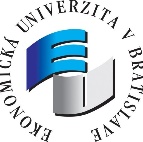 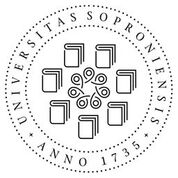 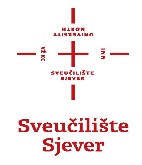 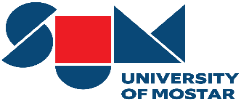 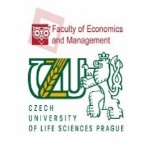 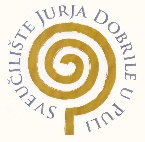 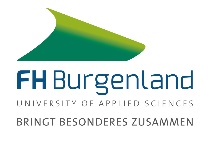 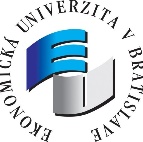 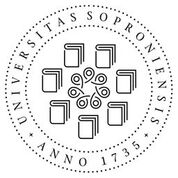 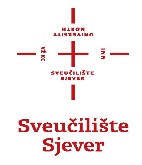 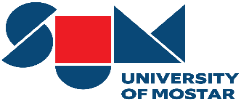 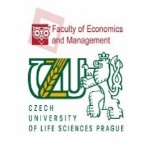 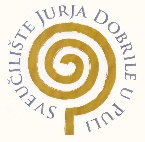 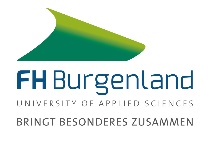 Application Form
for the academic year 2020/2021International Joint Cross-Border PhD Programmein International Economic Relations and ManagementPersonal dataSurnameFirst name, middle name (if applicable, please limit to a max of two middle names)Sex	male	femaleBirthday DDMMYYYYCitizenship	Native LanguageAddressCountry	Postal Code	CityProvinceTelephoneE-mailI hereby apply for admission to theInternational Joint Cross-Border PhD Programme inInternational Economic Relations and Managementin Eisenstadt for the academic year 2020/2021.Date							SignatureI.	Short Curriculum Vitae et Studiorum (you may add this as separate attachment)What else should we know in detail?Please attach copies of all available certificates to this application.II.	EDUCATION	University/Higher education historyIII.	Professional experience and current professional situation:What else should we know about you?*	Please indicate the country.**	If no confirmation letter of an employer is available, add copies of other proof IV.	Additional qualificationsEducation History (e.g. courses, seminars, continued education etc.)2.	Languages(studied at school, in language courses, native competence etc.)Also indicate certificates you hold such as e.g. BEC 1 (Cambridge Business English Certificate), CPE (Certificate of Proficiency in English), CAE (Certificate in Advanced English) or any other language certificates you may have earned.* e.g. French - 9/20014 - 5/2015 – throughout high school - 3 hrs/week or English - 3 week language course - IrelandAttach any certificates that may apply.V.	Time spent abroad(Au-pair, job, semester abroad, language courses...  Vacations are not relevant)Please attach copies of your documents and confirmations.VI. Statement of personal intent (Motivation letter)Why do you wish to study within the International Joint Cross-Border PhD Programme?(you may add this statement as separate attachment)VII. Recommendation letter(s)(if available)VIII. Research Proposal – your orientation and the planned research field (idea/ brief synopsis) with a  (possible) List of PublicationsA research proposal has to include (at least) the following information:-DurationDurationName of institutionCourse of studyDiploma(s) earned
(degree/certificates)fromtoCompany, employer*(incl. address)Short description of activitysince (month/year)hours**CertificateDurationDurationHours (approx.)Course - TopicInstitutionCertificatefromtoHours (approx.)LanguageStudied atStudied atLevelCertificatesavailable, please checkCertificatesavailable, please checkTime*Time*Hours* (approx.)InstitutionCountryYesNoFromtovery good                            marginal              1 - 2 - 3 - 4 - 5 - 6       (Check the selection that applies)very good                            marginal              1 - 2 - 3 - 4 - 5 - 6       (Check the selection that applies)very good                            marginal              1 - 2 - 3 - 4 - 5 - 6       (Check the selection that applies)very good                            marginal              1 - 2 - 3 - 4 - 5 - 6       (Check the selection that applies)Proof availableProof availableDurationDurationDurationDurationCountryPurpose of stay, short descriptionyesnofrommonthyearto monthyear